Задание на время карантина  -  9 кл В д.з. – начинаем с  подписи - фамилия, имя, класс1    2           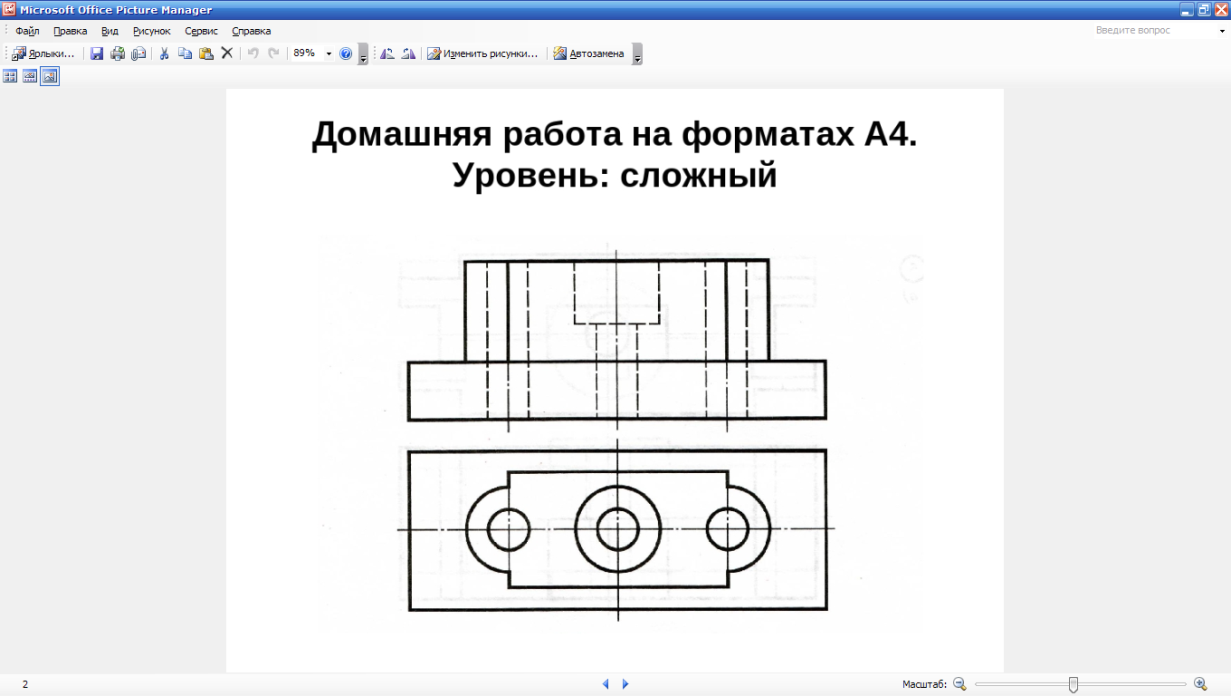 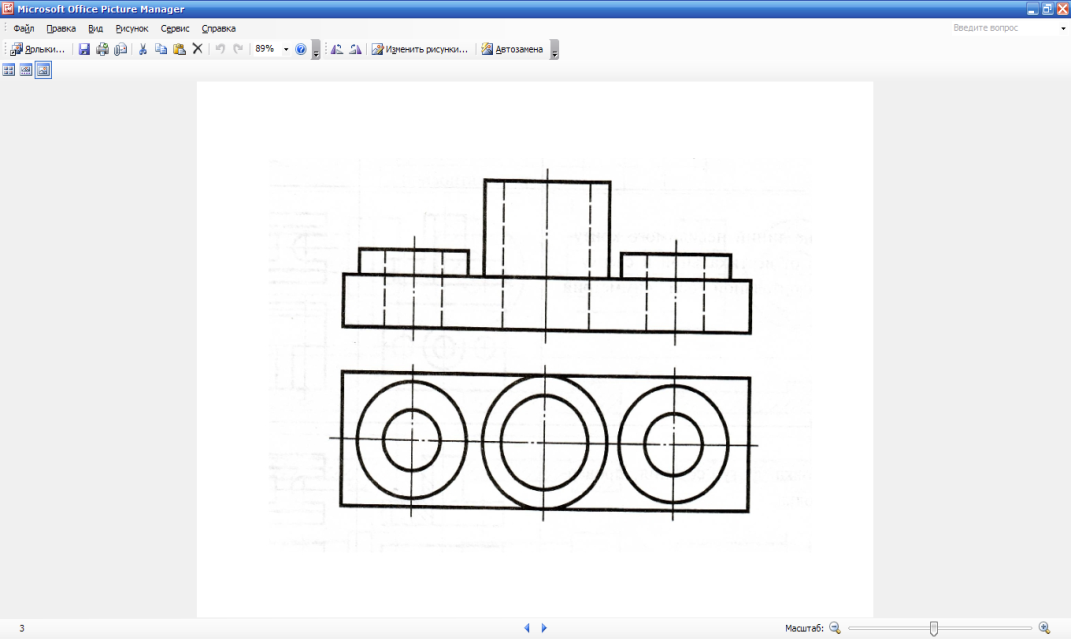 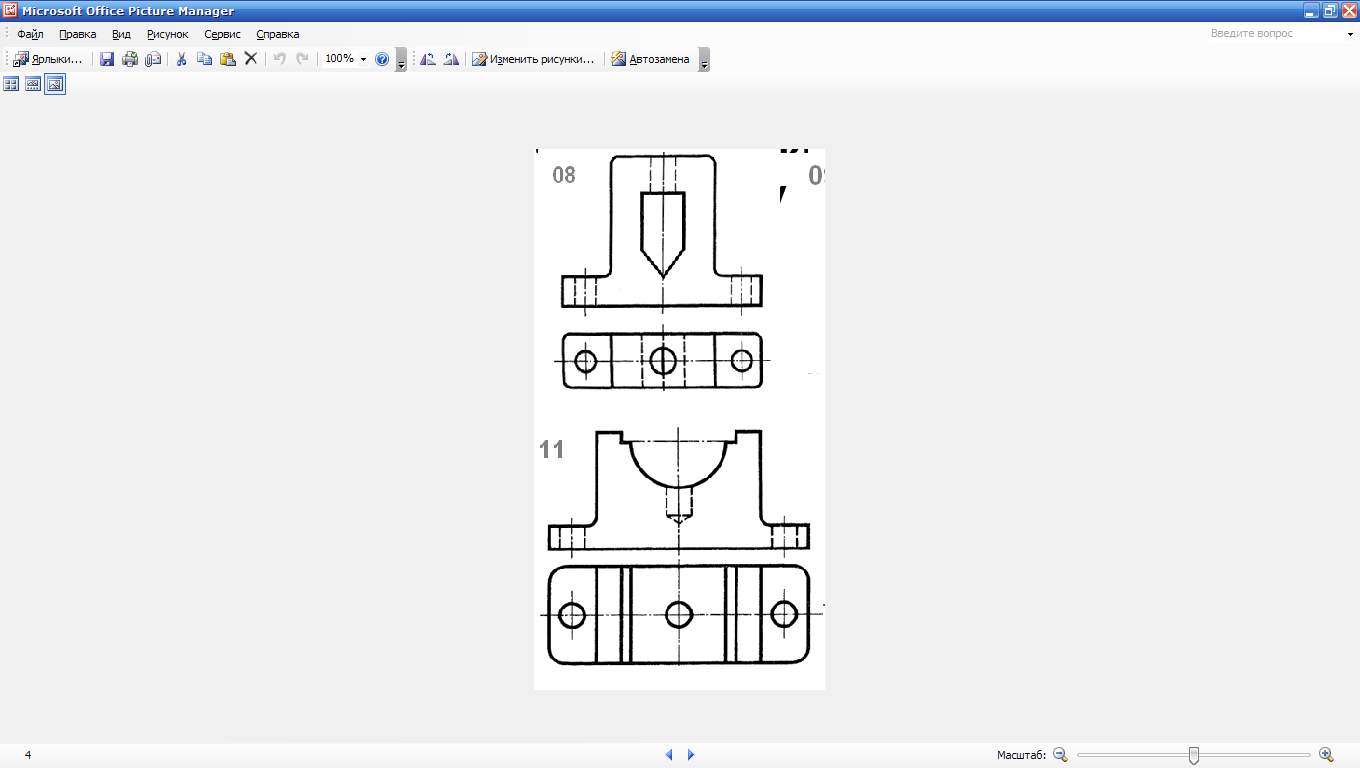 Задание на время карантина с 13.04. по 17.04.20209  класс- первый  иностранный язык (английский)Задание на время карантина с 13.04. по 17.04.20209  класс-второй иностранный язык (английский)ИнформатикаЭлектронная почта учителя: veda-bes@yandex.ru9 класс6-10 апреляКонспект параграфа 37 (Программирование ветвлений на Паскале)Письменно в тетради задания №4,5,6.Параграф 38 (Программирование диалога с компьютером). На основе примеров в параграфе выполнить письменно в тетради задание №5.13-17 апреляРешить задачи:Из двух целых чисел, определить и вывести на экран нечетное число.Вводятся три разных числа. Найти, какое из них является средним (больше одного, но меньше другого).Вводятся два целых числа. Проверить делится ли первое на второе. Вывести на экран сообщение об этом, а также остаток (если он есть) и частное (в любом случае).Определить четверть координатной плоскости, которой принадлежит точка. Координаты точки ввести с клавиатуры.Виды условий (переписать в тетрадь):20-24 апреляПрочитайте параграф 39 (должен называться «Программирование циклов»). В тетради записать структуру трёх (while, for, repeat) видов цикла. Для этого пройдите по ссылке и посмотрите видеоурок. В качестве примера, записать программу нахождения сумму ряда каждым циклом (S=1+2+3+4+5+...n). Нарисовать блок-схемы решения задачи.https://yandex.ru/video/preview/?filmId=14760521135785258615&text=%D0%B2%D0%B8%D0%B4%D0%B5%D0%BE%D1%83%D1%80%D0%BE%D0%BA%20%D0%A6%D0%B8%D0%BA%D0%BB%D1%8B%20%D0%B2%20%D0%9F%D0%B0%D1%81%D0%BA%D0%B0%D0%BB%D0%B5&path=wizard&parent-reqid=1586661691440952-1189278136502286950000356-prestable-app-host-sas-web-yp-137&redircnt=1586661695.1Записать программу нахождения n! (читается «эн факториал») каждым циклом. Циклом while списать из параграфа 39.27-30 апреля   Просмотрите материал видеоурока. Запишите в тетрадь блок-схему и решение задания №1.https://yandex.ru/video/preview/?filmId=684320600441778623&text=%D0%B2%D0%B8%D0%B4%D0%B5%D0%BE%D1%83%D1%80%D0%BE%D0%BA%20%D0%BE%D0%BF%D1%80%D0%B5%D0%B4%D0%B5%D0%BB%D0%B5%D0%BD%D0%B8%D0%B5%20%D0%B7%D0%BD%D0%B0%D1%87%D0%B5%D0%BD%D0%B8%D1%8F%20%D0%B2%20%D1%86%D0%B8%D0%BA%D0%BB%D0%B8%D1%87%D0%B5%D1%81%D0%BA%D0%BE%D0%B9%20%D0%BF%D1%80%D0%BE%D0%B3%D1%80%D0%B0%D0%BC%D0%BC%D0%B5%20%D0%BD%D0%B0%20%D0%BF%D0%B0%D1%81%D0%BA%D0%B0%D0%BB%D0%B5&path=wizard&parent-reqid=1586664617565232-1423201986382657860800158-production-app-host-man-web-yp-154&redircnt=1586664647.1Определите значение переменной b после выполнения фрагмента алгоритма (зарисовать блок-схему в тетрадь и записать решение)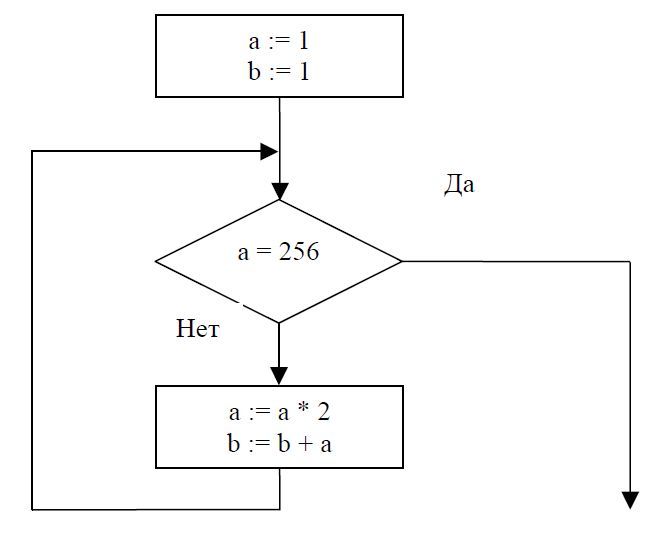 Определите значение переменной a после выполнения фрагмента алгоритма: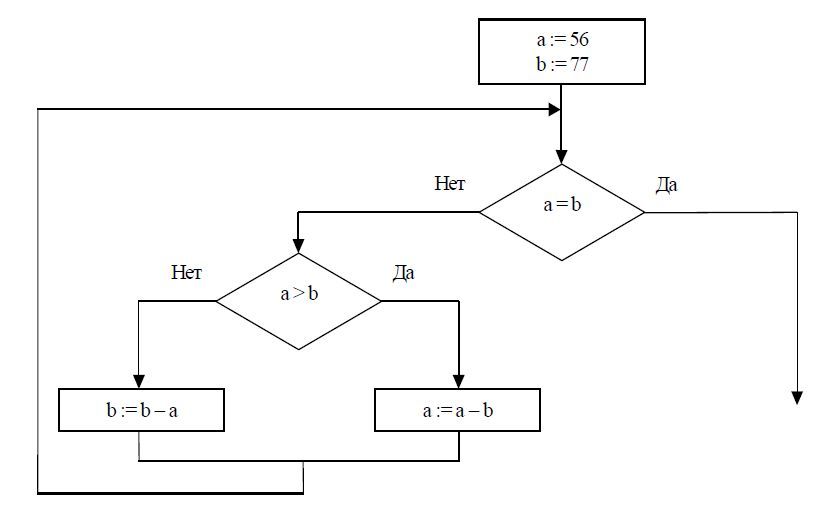 По биологии задание прежнее, выполняйте и отсылайте на почту  учителю:Ссылка  у на видеоконсультацию по биологии для подготовки к ОГЭ.Биология ОГЭ https://events.webinar.ru/5865047/3953784/record-new/4028790 Уважаемые учащиеся.Все работы отправляем по электронной почте учителей. Каждая работы должна быть подписанаФ.И.учащегося , класс, букваПо физкультуре задания  выполнять  в  печатном  электронном  виде. Если нет возможности, то в письменном. Фото на почту. Электронные почты учителей см.нижеЕсли есть возможностьД/З по физической культуре.Платформа: Российская электронная школа https://resh.edu.ru,Ваши действия:Зайти по ссылкеЗарегистрироваться. С полной регистрацией выполнять все. Кто не умеет, можно без регистрации. Тогда выполнить только тренировочное задание. Выбрать предметы - Физическая культураВыбрать свой класс Урок № …. начнем урок (смотрим, вниз, переход по стрелочке), основная часть (видеоролик), выполняем тренировочные задания и контрольные задания. Обязательно нажать «ПРОВЕРИТЬ»!Задание для отправки – скриншоты (три всего) после выполнения:Всех тренировочных заданий (один скриншот, последний, где указано сколько из 15 заданий выполнено)Всех контрольных заданий В1 (один скриншот, где написано «вы успешно прошли урок»)Всех контрольных заданий В2 (один скриншот, где написано «вы успешно прошли урок»)ЛУЧШЕ выслать скриншот вашего дневника с этого сайта с указанием оценок пройденного урока.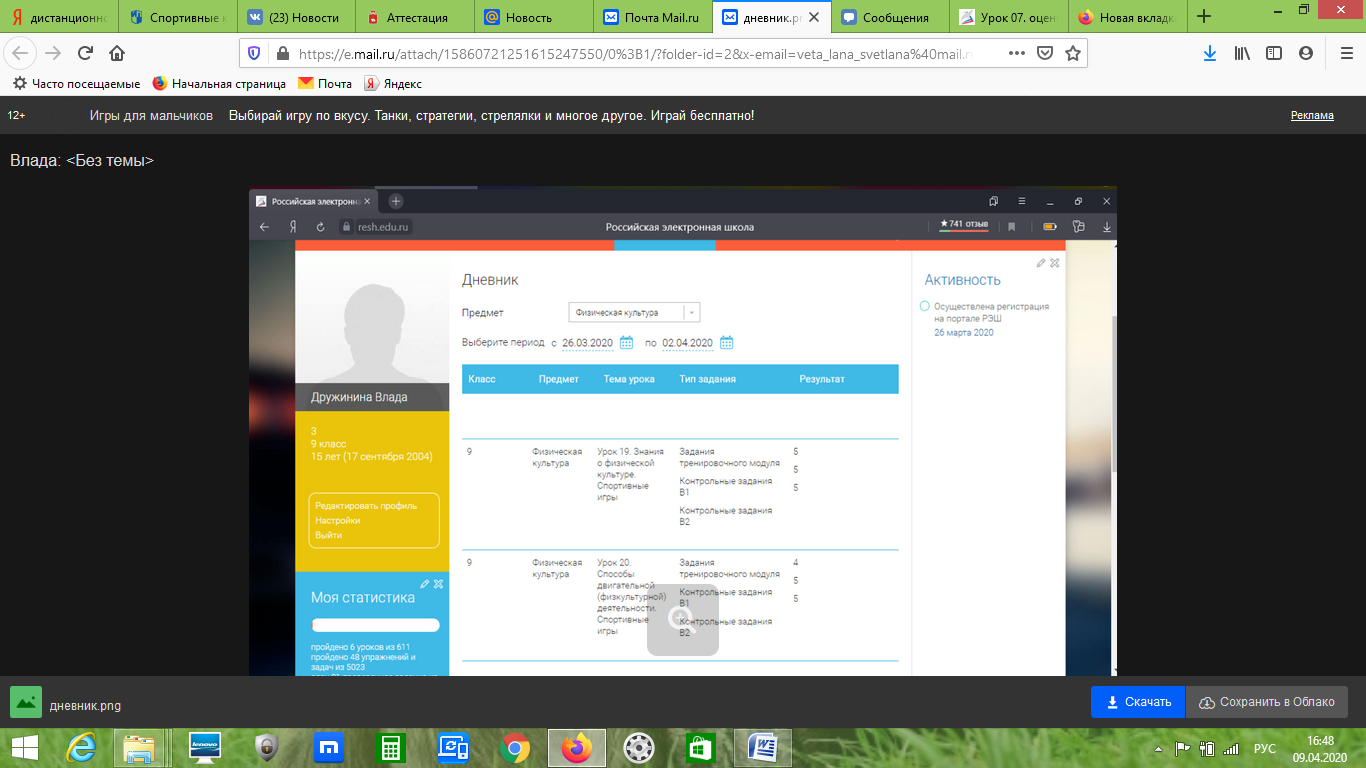 Результаты работы высылаем на почту:……………….Файл с ответами должен быть подписан: Ф.И., класс, букваЧто не понятно, спрашиваем через почту9 классУрок 13. Знания о физической культуре. Легкая атлетика.Урок 30. Физическое совершенствование. Гандбол.Урок 31. Знания о физической культуре. Лапта.Эл.почта учителя6-10 апреля13-17 апреля20-24 апреля27-30 апреляХимияaksentev2000@bk.ruможно в контактеvk.com/id5326756772 чПрактическая работа №6 с 259-260. Прочитать. Не проводя химический эксперимент написать для каждой задачи (1-8) уравнения реакций. Все вещества назвать.п 26 Сера (конспект), упр 3, сназваниями веществп 27 читатьСоединения серы, упр 1, 2, 6п 27 Соединения серы, упр 3, 4, 8+ сообщение "Производство серной кислоты.ОГЭ химияУчебник с 297-303 читать, ответить на вопросы 1-6 с 303-304Учебник с 297-303 читать, ответить на вопросы 7-10 с 304-305Учебник с 306-310 читать, ответить на вопросы 1-6 с 310Учебник с 297-300 читать, ответить на вопросы 7-10 с 310-311ОБЖaksentev2000@bk.ruможно в контактеvk.com/id532675677 1 чСообщение "Город как источник опасности". Это сообщение должно содержать:А) определения: город, безопасность, опасная ситуация.Б) причины (от 5 до 10) опасных ситуаций в городе, подробно с примерами.Можно воспользоваться информацией в учебнике ОБЖ 9 класс Фролов, Литвинов  с 187-191 или любым другим источником.Ответить письменно на вопросы:1 Какова связь между движением и здоровьем человека?2Что такое гиподинамический синдром и каковы его последствия.Учебник ОБЖ 9 класс Фролов, Литвинов с 40-44 или любой другой источник.Ответить письменно на вопросы: что такое информационные перегрузки, как их не допустить и какое влияние они оказывают на здоровье человека.Учебник ОБЖ 9 класс Фролов, Литвинов с 40-44 или любой другой источник.Ответить письменно на вопросы:Сообщение или презентация "Инфекционные заболевания" о 6-10 разных инфекционных заболеваниях (возбудители, способы передачи инфекции, опасность для здоровья, профилактика заболевания)Учебник ОБЖ 9 класс Фролов, Литвинов с 40-44 или любой другой источник.географияgamolya.galina@yandex.ru2П.61 Западная Сибирь, конспект, контурная картаП.62. Восточная Сибирь, конспект, контурная картаП. 63 Дальний Восток, конспект, контурная картаОбобщить материал: Особенности развития хозяйства  и населения этих трех районов. Проблемы развития районовФиз-раalexey.krutyak@mail.ru Часть 11.)Здоровый образ жизни (расписать, что входит в здоровый образ жизни)2.)Утренняя гигиеническая гимнастика и ее значение. Комплекс утренней гигиеническойгимнастики3.)Спортивная игра волейбол или баскетбол. История возникновения и развития игры.Часть 21.)Приседания (20-30 раз в день)2.)Отжимания (20-30 раз в день)Часть 11. Правила поведения на занятиях по легкой атлетике.2.  Понятия легкой атлетики: короткая дистанция, бег на скорость, бег на выносливость (определение, основные правила при выполнении).3.Влияние бега на состояние здоровьяЧасть 2Приседания - 25 разОтжимания - 15 разЧасть 11. Гандбол.Часть 2Приседания - 25 разОтжимания - 15 раз1. Лапта.2.Физическая культура в моей семье.Задания  выполнять  в  печатном  электронном  виде. Если нет возможности, то в письменном. Фото на почту. Файл с ответами должен быть подписан: Ф.И., класс, букваЗадания  выполнять  в  печатном  электронном  виде. Если нет возможности, то в письменном. Фото на почту. Файл с ответами должен быть подписан: Ф.И., класс, букваЗадания  выполнять  в  печатном  электронном  виде. Если нет возможности, то в письменном. Фото на почту. Файл с ответами должен быть подписан: Ф.И., класс, букваЗадания  выполнять  в  печатном  электронном  виде. Если нет возможности, то в письменном. Фото на почту. Файл с ответами должен быть подписан: Ф.И., класс, букваЗадания  выполнять  в  печатном  электронном  виде. Если нет возможности, то в письменном. Фото на почту. Файл с ответами должен быть подписан: Ф.И., класс, букваЗадания  выполнять  в  печатном  электронном  виде. Если нет возможности, то в письменном. Фото на почту. Файл с ответами должен быть подписан: Ф.И., класс, букваЗадания  выполнять  в  печатном  электронном  виде. Если нет возможности, то в письменном. Фото на почту. Файл с ответами должен быть подписан: Ф.И., класс, букваНем.яз -1 год обученияK.tatjana2014@yandex.ruили в контакте2выданостр.74-75 перевод (первая половина)стр.74-75 перевод (вторая половина)стр.78 грамматика. Составить 3 повествовательных предложения и 3 вопроса с тремя новыми глаголамиНем.язK.tatjana2014@yandex.ruили в контакте3выданостр.175 упр.12 (в) перевод, стр.176 (д) ответить на вопросыстр.178 упр.3 перевод, стр.180 упр.7 (в) дописать предложениястр.184 упр.1 переводстр.185 упр.2 перводФизикаeremenko-nat@mail.ru 3выданоп.55-57 №1863, 1870п.58,59 №1864-1868п.60-61 №1869Эл.почта учителя6-10 апреля13-17 апреля20-24 апреля27-30 апреляРусский языкOlg11655927@yandex.ru1Отправь все выполненные ранее задания \упражнения\13.04Тема БСП. Выучи правило постановки знаков препинания  в БСП. п.15,16,17Интерактивные задания: Перейди по ссылке и выполни упражнениеhttps://edu.skysmart.ru/student/bomozudapuна Фоксфорде тесты:Знаки препинания в бессоюзном сложном предложенииТема: Повторение.Фонетика.Графика. Орфография.Выучить правило в упр.335Письменно упр. 336,337Правило сформулировать и написать по упр.338, выполнить  338 письменно.Повторение \Информация\Задание 3 ОГЭ Видеоурокhttps://www.youtube.com/watch?v=7p-lUzRBdF8Отработка на РЕШУ ОГЭhttps://rus-oge.sdamgia.ru/test?theme=13020.04Тема: Лексикология.Фразеология.Орфография.Толковый словарь Ожеговаhttp://ozhegov.dicti.info/page/brezjhity.phpИспользуя толковый словарь, выполни упражнение 346 /все устно, письменно5 слов/, ответь на вопросы письменно.Упр.347 устно, задание письменно. Упр.348 устно, задание письменно,Упр.349 письменно по заданиюУпр.350 письменно по заданиюУпр.351 письменно по заданиюПовторение \Информация\Задание 3 ОГЭ Видеоурокhttps://www.youtube.com/watch?v=pD0dNn2dSZUОтработка на РЕШУ ОГЭhttps://rus-oge.sdamgia.ru/test?theme=13027.04Тема: Морфемика.Словобразование.Орфография.Учебник на Фоксфорде теория  Общие понятия морфемики  Морфемный разбор слова  Основа слова  Приставка  Суффикс  Словообразовательный разбор слова  Словообразовательная цепочка  Словообразовательная модель  Словообразовательное гнездоУпр. 366 устно теорияУпр 369 письменно \ если нет Фоксфорда\Упр.372  тест\ если нет Фоксфорда\на Фоксфорде тесты:Буквы Ч и Щ в суффиксах существительных -ЧИК (-ЩИК)Буквы Е и И в приставках ПРЕ- и ПРИ-Буквы З и С на конце приставокГласные после шипящих и ЦБуквы Е и И в суффиксах существительных ЕК и ИКБуквы Е и О в сложных словах215.04Тема СПП с различными видами связи. Выучи правило постановки знаков препинания  п.18,19Видеоурокhttps://www.youtube.com/watch?v=PzUD62zwgVk на Фоксфорде тесты:Знаки препинания в сложноподчиненном предложении с несколькими придаточнымиИнтерактивные задания:Перейди по ссылке и выполни упражнениеhttps://edu.skysmart.ru/student/binebimuxuТема: Повторение.Фонетика.Графика. Орфография.Упр.340 сформулировать правило и выполнить упр 340, только выписать пример.Упр.341 прочитать и сформулировать правило.Выполнить письменно 341.Тест  упр. 343 выполнить цифрами /таблица/Повторение \Информация\Задание 3 ОГЭ Видеоурокhttps://www.youtube.com/watch?v=7lSdtV8Gn64Отработка на РЕШУ ОГЭhttps://rus-oge.sdamgia.ru/test?theme=13022.04Тема: Лексикология.Фразеология.Орфография.Упр.352 письменно по заданиюУпр 353 письменно по заданиюУпр.355 письменно по заданиюУпр.356 письменно по заданиюУпр.357 письменно по заданиюУпр.359 переписать и выполнить задание.Видеоурокhttps://www.youtube.com/watch?v=lzMjrV9ZgNMЗадание 7. Анализ средств выразительностиСайт РЕШУ ОГЭhttps://rus-oge.sdamgia.ru/test?theme=134Повторение \Информация\Задание 3 ОГЭ Видеоурокhttps://www.youtube.com/watch?v=lsxWVfs4sSIОтработка на РЕШУ ОГЭhttps://rus-oge.sdamgia.ru/test?theme=13028.04Задание 5 ОГЭВидеоурокhttps://www.youtube.com/watch?v=t68e5XzF9AMТема: н-нн в разных частях речиhttps://www.youtube.com/watch?v=YMOoIywqU54Задание 5на Фоксфорде тестыОрфографический анализ (задание №5)Интерактивные задания:Перейди по ссылке и выполни упражнениеhttps://edu.skysmart.ru/student/duvehuhinoУпражнение 404, если нет Фоксфорда и интеракт.упр.Упражнение 425,если нет Фоксфорда и интеракт.упр.Тема: Не с разными частями речивидеоурокhttps://www.youtube.com/watch?v=pWrrnF_SAdYупр.422 для всехПовторение \Информация\Задание 3 ОГЭ Видеоурокhttps://www.youtube.com/watch?v=NL0qgPTFsmkОтработка на РЕШУ ОГЭhttps://rus-oge.sdamgia.ru/test?theme=130316.04Тест на Фоксфорде ОГЭ по русскому языку (пробный вариант от Фоксфорда, февраль 2020)Пишем  полностью тест ОГЭ  /отправляю  каждому на почту/и высылаем письменную работу мне на почту с решением.Анализ работ будет у каждого на  вашей  почте.23.04Тест на Фоксфорде ОГЭ по русскому языку (пробный вариант от Фоксфорда, март 2020)Пишем  полностью тест ОГЭ  /отправляю  каждому на почту/и высылаем письменную работу мне на почту с решением.Анализ работ будет у каждого на  вашей  почте.29.04Тест на Фоксфорде ОГЭ по русскому языку (пробный вариант от Фоксфорда, апрель 2020)Пишем  полностью тест ОГЭ  /отправляю  каждому на почту/и высылаем письменную работу мне на почту с решением.Анализ работ будет у каждого на  вашей  почте.Литер.Olg11655927@yandex.ru1Отправь все выполненные ранее задания М.Булгаков Собачье сердце  прочитать по учебнику, прочитать  статьи Новый мир, новые люди стр.450-451.Написать сочинение в формате ОГЭКакие нравственные понятия обсуждаются в произведении Собачье сердце.\рассмотреть 1 понятие\А.С.Пушкин Евгений ОнегинПосмотреть фильмЛитер.2Отправь все выполненные ранее задания М.Булгаков Собачье сердце. Посмотреть фильм.Б.ПастернакЗимняя ночьАнализ стихотворения.А.С.Пушкин Евгений ОнегинВыполнить творческий практикум , прочитать стр.525-527Ответьте письменно  на вопрос:Почему роман живет и не стареет, несмотря на то, что в нем показана давно прошедшая эпоха нашей истории.Литер.3Отправь все выполненные ранее задания Ответить на вопросы письменно стр. 452-453О.МандельштамВекАнализ стихотворенияЛюбимые герои из произведения Евгений Онегин  \письменный ответ\Черчtat30073007@yandex.ruили в Контакте – https://vk.com/id94926722 Конспект – Строительные чертежи (п.38,39). Перечертить рис.262 (обозначение дверных проёмов на чертеже), рис.264. (Использовать онлайн-учебник по черчению Ботвинников или отсканированные страницы учебника размещены В Контакте у Татьяны Георгиевны в папке – ЧЕРЧЕНИЕ). На формате А4 или в тетради начертить план своей квартиры (в произвольном карточкаммасштабе). На плане показать стены, окна, дверные проёмы, санитарно-технические устройства)В начале дз подписываем фамилию, имя, класс.Например: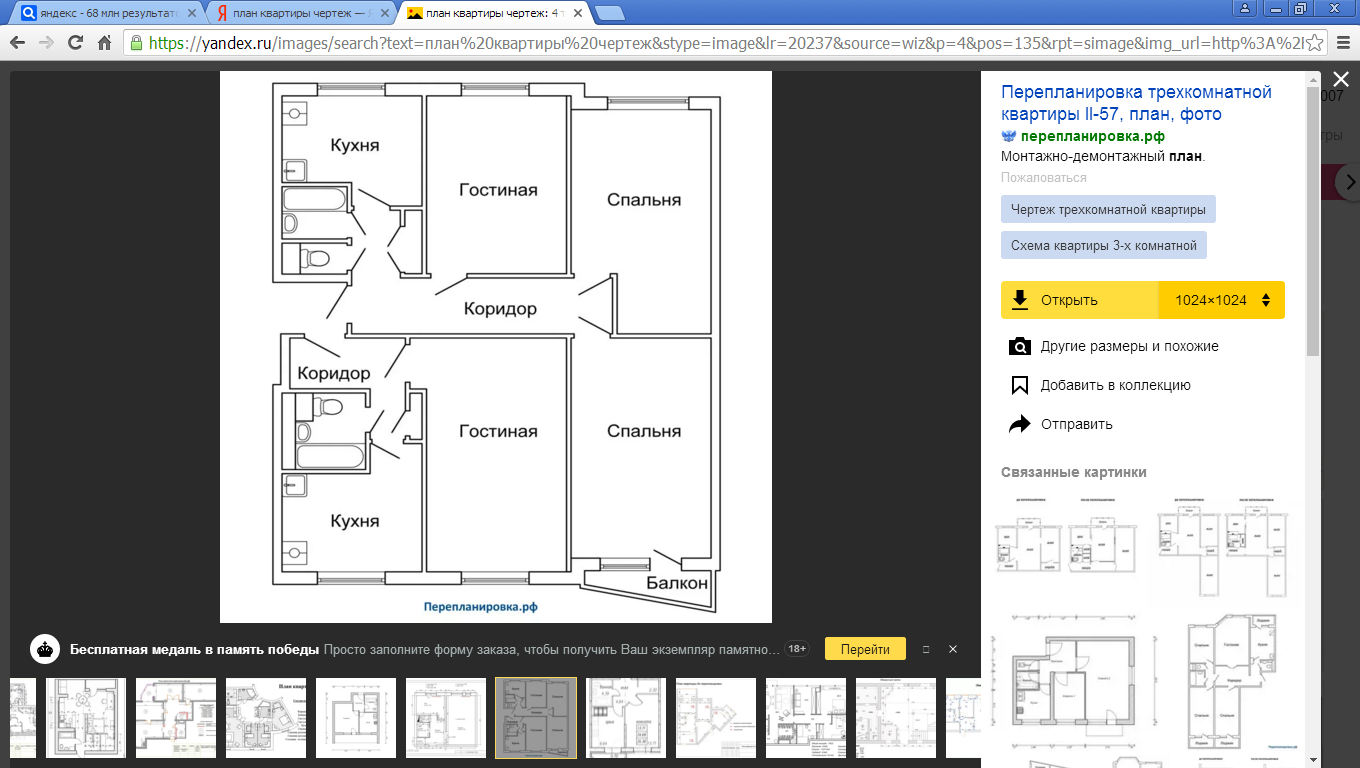 Задание выполнить в тетради: по двум видам перечертить чертёж (размеры свои придумать). Заменить вид спереди  = (половину вида соединить с половиной разреза). Нанести размеры.(Задание по индивидуальным карточкам, № детали спросить у учителя).В начале дз подписываем фамилию, имя, класс.Образец работы: 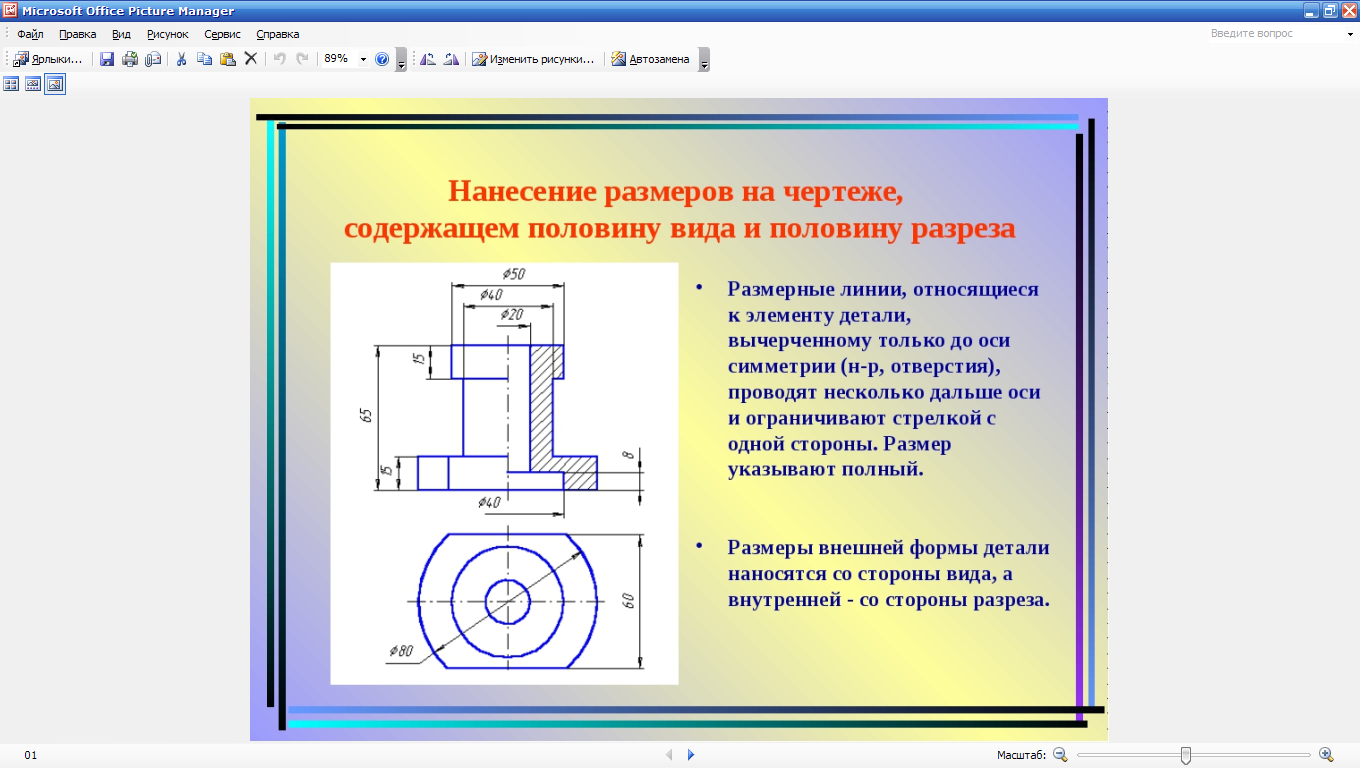   ПредметЭлектронная почта учителя13-17 апреля20-24 апреля27-30 апреля6-10апрелядолгИстория3 часаmiss.alikina-irina@mail.ruГермания в первой половине XIX века(работа с параграфом 12)План:1. Германия  начало XIX в. 2. Политическое и социально-экономическое развитие Германии. 3. На пути к объединению Германии. 4. «Железный канцлер» Отто фон Бисмарк.Лекция-беседа. (материал на сайте школы) Выполнение заданий по ходу разбора темы. Просмотр видеофильма по теме https://ok.ru/video/1191535838585Работа с документамиИз речи О. Бисмарка в бюджетной комиссии ландтага. 30 сентября 1862 г. Ответы на вопросы.  Домашнее здание. (запись в тетрадь)Задание. Назовите предпосылки объединения Германии§ 12; составить сложный план «Объединение Германии».США в первой половине XIX века(работа с материалом параграфа 14)План1.Экономическое развитие.2.Промышленный переворот.3.Возникновение политических партий.4.Внешняя политика США.Новые понятия: (раскрыть по ходу изучения темы данные понятия и дать письменно их объяснения)Доктрина Монро, доктрина предопределения судьбы, социальная и пространственная мобильность, фронтир, демократы и республиканцы,расистские взгляды, аболиционисты, конфедеральные штаты Америки, Гомстед-акт.Лекция (материал на сайте школы)Просмотр видеофильма по теме:https://www.youtube.com/watch?v=p5ZE_swxxJE(США в первой половине XIX века)Домашнее задание: хронология Гражданской войны в США (стр.127-130)Страны Азии Африки Латинской Америки.(работа с  материалом параграфа)1.Параграф 15 –выписать по 2 предложения с каждого пункта.2.Параграф 16 – составить по 2 вопроса по каждому пункту3.Параграф 17  -сложный план по материалу параграфаПовторительно-обобщающий урокПо теме: «Страны Европы и США в первой половине XIX века»Задания на выбор( выбираем одно)1. Подготовить презентацию по любой теме с 8 по 14 параграф2. Составить тестовые вопросы, используя материал параграфа 8-143. Ответить на вопросы и задания на стр.132Страны Европы и США в первой половине XIX века(Работа с параграфами учебника 10-11 «Всеобщая история Нового времени 9, класс)Великобритания: эконмические реформы и политические реформы.Лекция-беседа.Выполнения заданий по ходу изучения материалаОбъединение Италии(параграф 11)Лекция-беседа.Выполнения заданий по ходу изучения материала(материал на сайте школыОбществознание1 часУголовно-правовые отношения,работа с параграфом 20Разбор, предложенных ситуаций по теме урока.Преступление. Что это? (найти и выписать определение на стр.162)Перечислить основные признаки преступления (стр.162 –последний абзац снизу – 163). Прочитать пункт «Необходимая оборона» -стр.163-164, охарактеризовать 3-4 предложениями. Правовая ответственность преступления – наказание. Виды наказаний 1. Выполнить задания по ходу ознакомления с темой.2. стр. 166  «В классе и дома» - 1 и 2 вопрос(подробный материал на сайте школы) Урок-практикум. Работа с документами.Выдержки из Трудового кодекса РФ и его применении к предложенным ситуациям. (стр.175-176)1) Ознакомиться с положениями Трудового Кодекса.2) Выделить право запрета3) Разобрать предложенные ситуации.4) Ответить на вопросы на стр. 1765)Составить свои ситуации. Подготовить вопросы после них.(подробный материал на сайте школы)Социальные права(работа с параграфом 21)Лекция – беседаГлава 2 КРФ полностью посвящена правам и свободам человека и гражданина. Их можно полностью подразделить на группы, в зависимости  с какой областью жизни они связаны. Обычно выделяют: а) личные, б) политические, в) социальные, г) экономические, д) культурные.Найти 2 примера, используя КРФ.Вопросы письменно стр.173 – вопрос 6, проверим себя(подробный материал на сайте школы)Административные правоотношения(работа с параграфом 19)1.Особенности административного права2. Черты административного права3.Административное правонарушение. Также проступок.Виды административных наказаний. Дз. Стр.158 «В классе и дома», вопрос 3(подробный материал на сайте школы)ПредметЭлектронная почта учителячАпрельАпрельАпрельАпрельПредметЭлектронная почта учителяч13-1720-2427-30Английский языкФото наmairin@bk.ru1сделаноНаписать письмо другу о том как проводишь карантин.Сочинить рассказ : «Влияние вредных привычек на человека».(10 -12 предлож.)Повторить правила настоящего, проведшего и  будущего времени (после карантина буду спрашивать)Английский языкФото наmairin@bk.ru2Написать сочинение «Планы на лето»14-16 предложенийНаписать 10 вопросов на времена PresentContinues/PastContinuesНаписать 13 предложение на Present/ Past/FutureSimpleАнглийский языкФото наmairin@bk.ru3Сделать презентацию на тему «Выбор профессии»ПредметЭлектронная почта учителячАпрельАпрельАпрельАпрельПредметЭлектронная почта учителяч6-1013-1720-2427-30Английский языкФото наmairin@bk.ru1Изучить дома множественное число у сущ. В английском языке.Написать 5-7 предложений на мн.числоПовторить мн.число, глагол tobe, местоимения.Английский языкФото наmairin@bk.ru2Переписать материал в тетрадь. Выучить материалПроспрягать глагол tobeНаписать рассказ про свою семью.( 4-5 предложений)Английский языкФото наmairin@bk.ru3Изучить дома множественное число у сущ. В английском языке.Алгебра 9а,9бzidina@mail.ru1§ 23 стр. 223-224№ 763, 764, 765, 774, 775, § 24 стр. 225-229 №817, 818, 819№ 826, 827, 828Алгебра 9а,9бzidina@mail.ru2766, 768, 776, 778№  820 821,822№ 829, 830Алгебра 9а,9б3770, 772,784, 787№ 823, 824, 825831, 832Алгебра 9а,9б4Тест на foxford.ruТест на foxford.ruТест на foxford.ru4Тест на foxford.ruТест на foxford.ruТест на foxford.ruГеометрия 9а,9бzidina@mail.ru1П.127, 128, конспект. Задачи № 37, 38,   стр. 208-209П. 129, задачи № 33,Задачи 44, 48              стр. 206-207  Задачи 8, 11, 12      2П.131 конспект.Задачи 39, 59       П. 130 задачи 35, 43Задачи 44, 48              стр. 206-207  Задачи 8, 11, 12      X mod 2=0Условие чётностиX mod 2=1Условие нечётностиX mod 3=0Условие кратности числу 3X mod 10=7Условие нахождения чисел, заканчивающихся, например, числом 7Позднышева Марина СеменовнаБиология mpozdnysheva@yandex.ruФ.И.О. учителяпредметыПочты  и  номер телефона учителя9 класс9 класс9 классСкопина Ольга ВалерьевнаРусский языкЛитератураOlg11655927@yandex.ruКрасильникова Татьяна НиколаевнаНемецкий языкK.tatjana2014@yandex.ruБаяндина Елена СтепановнаИнформатика veda-bes@ yandex.ruДягилева Инна АнатольевнаАлгебра, геометрияzidina@mail.ruГамоля Галина Анатольевнагеографияgamolya.galina@yandex.ruАликина Ирина АнатольевнаИсторияОбществознание miss.alikina-irina@mail.ruБовсуновская Анжелика АнатольевнаАнглийский языкmairin@bk.ruАксентьева  Светлана ЮрьевнаХимия ОБЖaksentev2000@bk.ruЕременко Наталья ЕвгеньевнаФизика eremenko-nat@mail.ruПозднышева Марина СеменовнаБиология mpozdnysheva@yandex.ruШипицина Татьяна ГеоргиевнаЧерчениеtat30073007@yandex.ruКрутяков Алексей ЮрьевичФизкультураalexey.krutyak@mail.ru